Acute Flaccid Myelitis: Patient Summary Form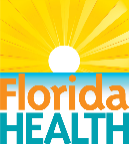 FOR LOCAL USE ONLYName of submitting/requesting physician: ______________________________________________________   State assigned patient ID: ______________________Affiliation__________________________________________ Phone (required):  _______________________ Email (required):  _____________________________Name of primary care physician who can provide additional clinical/lab information (required): _______________________________________________________Affiliation_____________________________________________ Phone (required): ____________________ Email (required): _____________________________Name of main hospital that provided patient’s care: ________________________________________________    State:  _____ County: ______________________Parent/Guardian Name (if patient <18): ___________________________________ Phone:  ______________________ Email: ______________________________Home Address: ____________________________________________________ City: _____________________________ State: ______ ZIP Code: ______________-------------------------------------------------------------DETACH and transmit only lower portion to AFMinfo@cdc.gov if sending to CDC-------------------------------------------------------------                                Acute Flaccid Myelitis: Patient Summary FormPlease send the following information along with the patient summary form (check information included):      History and physical (H&P)      MRI report      MRI images      Neurology consult notes      EMG report (if done)      Infectious disease consult notes (if available)      Vaccination record      Diagnostic laboratory reports  1. Today’s date__ __/__ __/__ __ __ __  (mm/dd/yyyy)                   2. State assigned patient ID: ______________________________ 3. Sex:   M     F    4. Date of birth __ __/ __ __/ __ __ __ __      Residence: 5. State_______    6. County______________________7. Race:   American Indian or Alaska Native      Asian        Black or African American                  8. Ethnicity:   Hispanic or Latino                           Native Hawaiian or Other Pacific Islander      White       (check all that apply)                                    Not Hispanic or Latino9. Date of onset of limb weakness   __ __/__ __/__ __ __ __  (mm/dd/yyyy) 10. Was patient admitted to a hospital?   yes     no    unknown        11.Date of admission to first hospital__ __/__ __/__ __ __ __  12.Date of discharge from last hospital__ __/__ __/__ __ __ __(or  still hospitalized at time of form submission)  13. Did the patient die from this illness?  yes       no    unknown        14. If yes, date of death__ __/__ __/__ __ __    Other patient information:  30. Was MRI of spinal cord performed?      yes        no       unknown          31. If yes, date of spine MRI: __ __/__ __/__ __ __ __ 32. Did the spinal MRI show a lesion in at least some spinal cord gray matter? 	 yes        no       unknown          33. Was MRI of brain performed?                yes        no       unknown          34. If yes, date of brain MRI: __ __/__ __/__ __ __ __                                              CSF examination: 35. Was a lumbar puncture performed?    yes        no       unknown   If yes, complete 35 (a,b) (If more than 2 CSF examinations, list the first 2 performed)  Acute Flaccid Myelitis Outcome –  follow-up of confirmed and probable AFM cases (completed at 60 days, 6 months and 12 months after onset of limb weakness)33. Date of  follow-up:  __ __/__ __/__ __ __ __  (mm/dd/yyyy)     34. Impairment:     	 None      Minor (any minor involvement)      Significant (≤2 extremities, major involvement)         	 Severe (≥3 extremities and respiratory involvement)      Death      Unknown35. Date of death:  __ __/__ __/__ __ __ __  (mm/dd/yyyy)36. Physical condition (includes cardiovascular, gastrointestinal, urologic, endocrine as well as neurologic disorders):Medical problems sufficiently stable that medical or nursing monitoring is not required more often than 3-month intervalsMedical or nurse monitoring is needed more often than 3-month intervals but not each week.Medical problems are sufficiently unstable as to require medical and/or nursing attention at least weekly.Medical problems require intensive medical and/or nursing attention at least daily (excluding personal care assistance) 37. Upper limb functions: Self-care activities (drink/feed, dress upper/lower, brace/prosthesis, groom, wash, perineal care) dependent mainly upon upper limb function:Age-appropriate independence in self-care without impairment of upper limbsAge-appropriate independence in self-care with some impairment of upper limbsDependent upon assistance in self-care with or without impairment of upper limbs.Dependent totally in self-care with marked impairment of upper limbs.38. Lower limb functions: Mobility (walk, stairs, wheelchair, transfer chair/toilet/tub or shower) dependent mainly upon lower limb function:Independent in mobility without impairment of lower limbsIndependent of mobility with some impairment of lower limbs, such as needing ambulatory aids, a brace or prosthesisDependent upon assistance or supervision in mobility with or without impairment of lower limbs.Dependant totally in mobility with marked impairment of lower limbs.39. Sensory components: Relating to communication (speech and hearing) and vision:Age-appropriate independence in communication and vision without impairmentAge-appropriate independence in communication and vision with some impairment such as mild dysarthria, mild aphasia or need for eyeglasses or hearing aid.Dependent upon assistance, an interpreter, or supervision in communication or visionDependent totally in communication or vision40. Excretory functions (bladder and bowel control, age-appropriate):Complete voluntary control of bladder and bowel sphinctersControl of sphincters allows normal social activities despite urgency or need for catheter, appliance, suppositories, etc.Dependent upon assistance in sphincter management Frequent wetting or soiling from bowel or bladder incontinence41. Support factors:Able to fulfil usual age-appropriate roles and perform customary tasksMust make some modifications in usual age-appropriate roles and performance of customary tasksDependent upon assistance, supervision, and encouragement from an adult due to any of the above considerationsDependent upon long-term institutional care (chronic hospitalization, residential rehabilitation, etc. Excluding time-limited hospitalization for specific evaluation or treatment)At time of 60 day follow-up please collect and send the following information:   Discharge summary      History and physical (H&P)      Neurology consult notes      EMG report (if done)       Infectious disease consult notes (if available)      Vaccine registry record      Diagnostic laboratory reportsAcute Flaccid Myelitis case definition (https://cdn.ymaws.com/www.cste.org/resource/resmgr/2019ps/final/19-ID-05_AFM_final_7.31.19.pdf) Clinical CriteriaAn illness with onset of acute flaccid limb weakness ANDLaboratory/imaging CriteriaA magnetic resonance image (MRI) showing spinal cord lesion in at least some gray matter and spanning one or more spinal segments, ANDExcluding persons with gray matter lesions in the spinal cord resulting from physician diagnosed malignancy, vascular disease, or anatomic abnormalities.Case ClassificationConfirmed:An illness with onset of acute flaccid limb weakness ANDMRI showing spinal cord lesion largely restricted to gray matter and spanning one or more spinal segmentsExcluding persons with gray matter lesions in the spinal cord resulting from physician diagnosed malignancy, vascular disease, or anatomic abnormalities ANDAbsence of a clear alternative diagnosis attributable to a nationally notifiable condition. Probable:An illness with onset of acute flaccid limb weakness ANDMRI showing spinal cord lesion where gray matter involvement is present but predominance cannot be determined,Excluding persons with gray matter lesions in the spinal cord resulting from physician diagnosed malignancy, vascular disease, or anatomic abnormalities ANDAbsence of a clear alternative diagnosis attributable to a nationally notifiable condition. Suspect:An illness with onset of acute flaccid limb weakness ANDMRI showing spinal cord lesion in at least some gray matter and spanning one or more spinal segments, Excluding persons with gray matter lesions in the spinal cord resulting from physician diagnosed malignancy, vascular disease, or anatomic abnormalities ANDAvailable information is insufficient to classify case as probable or confirmed ANDAbsence of a clear alternative diagnosis attributable to a nationally notifiable condition. Acute Flaccid Myelitis specimen collection information (https://www.cdc.gov/acute-flaccid-myelitis/hcp/specimen-collection.html)  Acute Flaccid Myelitis job aid(https://www.cdc.gov/acute-flaccid-myelitis/downloads/job-aid-for-clinicians-508.pdf) SIGNS/SYMPTOMS/CONDITION: SIGNS/SYMPTOMS/CONDITION: SIGNS/SYMPTOMS/CONDITION: SIGNS/SYMPTOMS/CONDITION: SIGNS/SYMPTOMS/CONDITION: SIGNS/SYMPTOMS/CONDITION: SIGNS/SYMPTOMS/CONDITION: SIGNS/SYMPTOMS/CONDITION: SIGNS/SYMPTOMS/CONDITION: Right ArmRight ArmRight ArmLeft ArmLeft ArmRight LegLeft Leg15.  Weakness? [indicate yes(y), no (n), unknown (u) for each limb]15.  Weakness? [indicate yes(y), no (n), unknown (u) for each limb]Y       N       UY       N       UY       N       UY        N       UY        N       UY        N       UY        N       U15a.  Tone in affected limb(s) [flaccid, spastic, normal for each limb]15a.  Tone in affected limb(s) [flaccid, spastic, normal for each limb] flaccid  spastic  normal unknown flaccid  spastic  normal unknown flaccid  spastic  normal unknown flaccid  spastic  normal unknown flaccid  spastic  normal unknown flaccid  spastic  normal unknown flaccid  spastic  normal unknownYesYesNoUnkUnk16. Was patient admitted to ICU?17. If yes, admit date:  __ __/__ __/__ __ __ __17. If yes, admit date:  __ __/__ __/__ __ __ __17. If yes, admit date:  __ __/__ __/__ __ __ __In the 4-weeks BEFORE onset of limb weakness, did patient:YesNoUnk18. Have a respiratory illness?19. If yes, onset date    __ __/__ __/__ __ __ __    20. Have a gastrointestinal illness (e.g., diarrhea or vomiting)?21. If yes, onset date    __ __/__ __/__ __ __ __    22. Have a fever, measured by parent or provider ≥38.0°C/100.4°F?                               23. If yes, onset date    __ __/__ __/__ __ __ __    24. Travel outside the US?25. If yes, list country:26. Have pain in neck or back?27. If yes, onset date    __ __/__ __/__ __ __ __    28. At onset of limb weakness, does patient have any underlying illnesses?29. If yes, list:Date of lumbar punctureWBC/mm3% neutrophils% lymphocytes% monocytes% eosinophilsRBC/mm3Glucose mg/dlProtein  mg/dl35a. CSF from LP135b. CSF from LP2